107年社區繪本創作-「我的BOOK」創作研習課程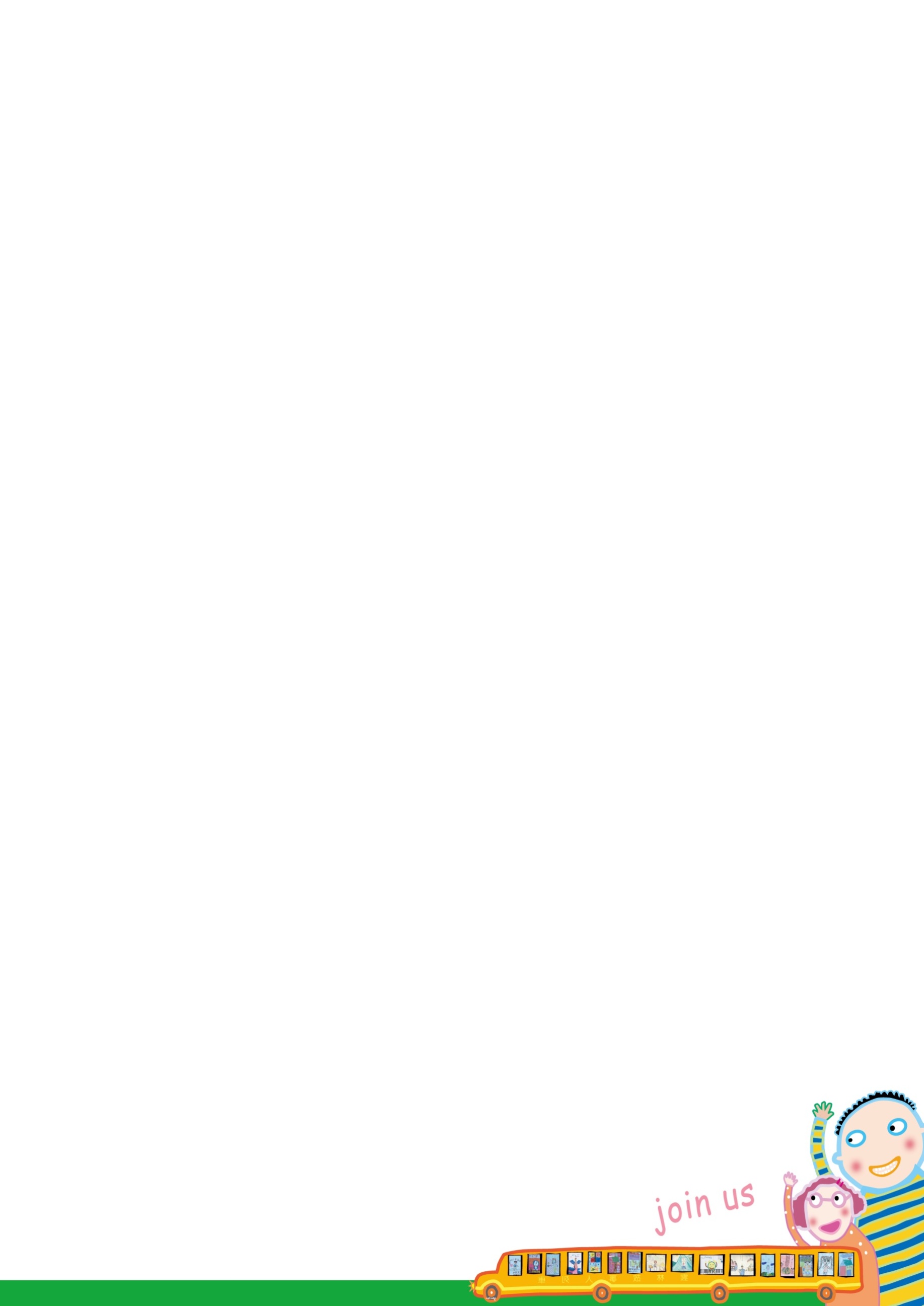 一、指導單位：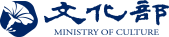 二、主辦單位：雲林縣政府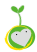 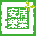 三、承辦單位：  社團法人雲林縣雲林故事人協會四、課程時間：課程說明會 2018年02月24日                 研習課程   2018年03月04日至06月02日 　　　　　　　   創作發表會-初審(暫定) 2018年06月10日(日)五、活動地點：雲林故事館(雲林縣虎尾鎮林森路一段528號)◎館舍將於2018年4月中-5月中進行修繕工程，因此4/14(日)、4/29(日)、5/6(日)、5/13(日)課程地點將改至其他地點舉行。◎地點：5/6(日)、5/13(日)改至「虎尾國小 1F音樂教室」 (地址：雲林縣虎尾鎮明正路88號)◎備註：請從虎尾國小側門(體育館前)進入，可直接將車子從側門開進去停放，音樂教室在「勵學園石碑」旁的大樓1F。(地點照片請參考附件一)六、活動對象：對社區繪本創作有興趣的雲林縣縣民七、報名方式：線上報名—網址：http://www.ylstoryhouse.org.tw/　　　　　　　   雲林故事館網站報名後，下載報名表單，填寫完成後E-mail至story@ylstoryteller.org.tw　　　　　　　   現場報名—雲林故事館 (虎尾鎮林森路一段 528號)　　　　　　　   電話報名—05-631-1436 / 0911-101-338(吳小姐)　　　　　　　   (報名已截止)八、社區繪本創作課程表：(此表為基礎內容，實際課程將視情況允以做相關調整)九、特別企劃【書寫討論實驗書房】    1.課程時間：2018年03月18日、03月25日、04月29日，週日10：00-12:00，共三堂    2.講師：四也出版公司發行人兼總編輯-張素卿 KIKI    3.活動對象：報名107年度社區繪本創作課程的學員，希望能更深入地學習者。    4.報名連結：http://www.ylstoryhouse.org.tw/index.php?inter=news&nId=927十、課程說明每個社區最多2名，課程以30人為上限，不得更換人或輪流上課。雲林縣民課程全程免費，外縣市民眾報名參加需額外收費5000元。創作內容為多元議題，可以雲林在地人、事、物、歷史文化、生態環境的故事等主題，透過繪本創作，表達雲林在地人的觀點，記錄一個感動自己的故事。第一次上課時，請將自己社區的故事或圖片，帶到教室與大家分享。請自備書寫及繪圖工具，例如：鉛筆、直尺、色鉛筆、速寫本等。需自行於課堂時間外，完成自己的繪本創作進度，再將作品帶至課堂期間與講師進行討論。課程結束後須完成初稿的繪本創作。. su06
創作發表會將在雲林故事館進行，共有兩次評審階段，初審及複審，所有參加學員務必出席。辱入選繪本創作者將能夠把自己的創作，出版成繪本。入選繪本創作者必須參加「入選繪本說明會」，說明作者必須配合後續推廣活動行程事項，包含走讀雲林-帶著故事去旅行、新書成果發表記者會、社區繪本成果展等推廣活動。上課內容會依實際上課所需，彈性調整。【書寫討論實驗書房】可報名單堂課程，一場次最多6-10人。十一、講師簡介附件一、課程地點：虎尾國小-參考照片【體育館前側門】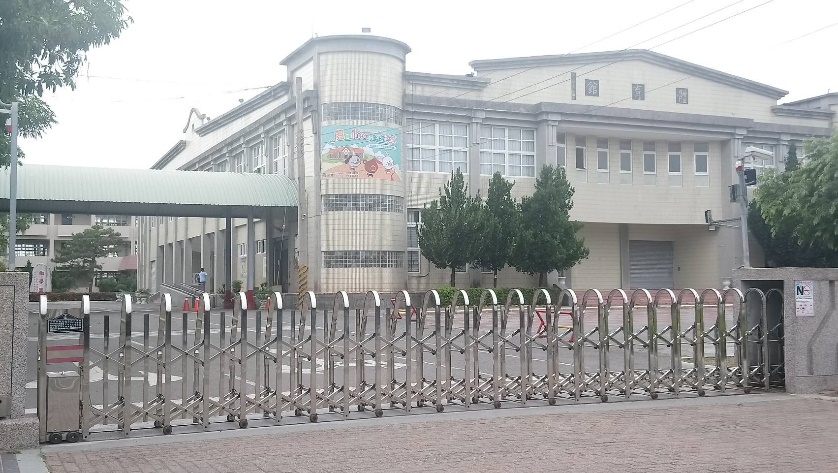 【勵學園石碑旁大樓】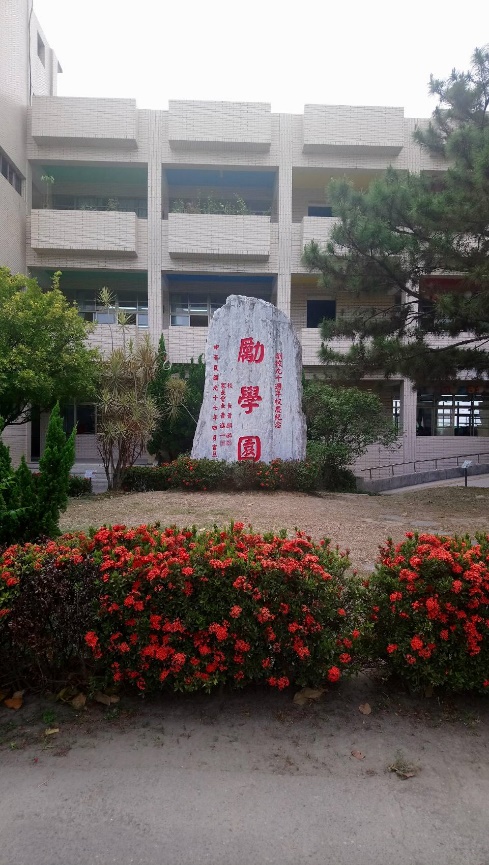 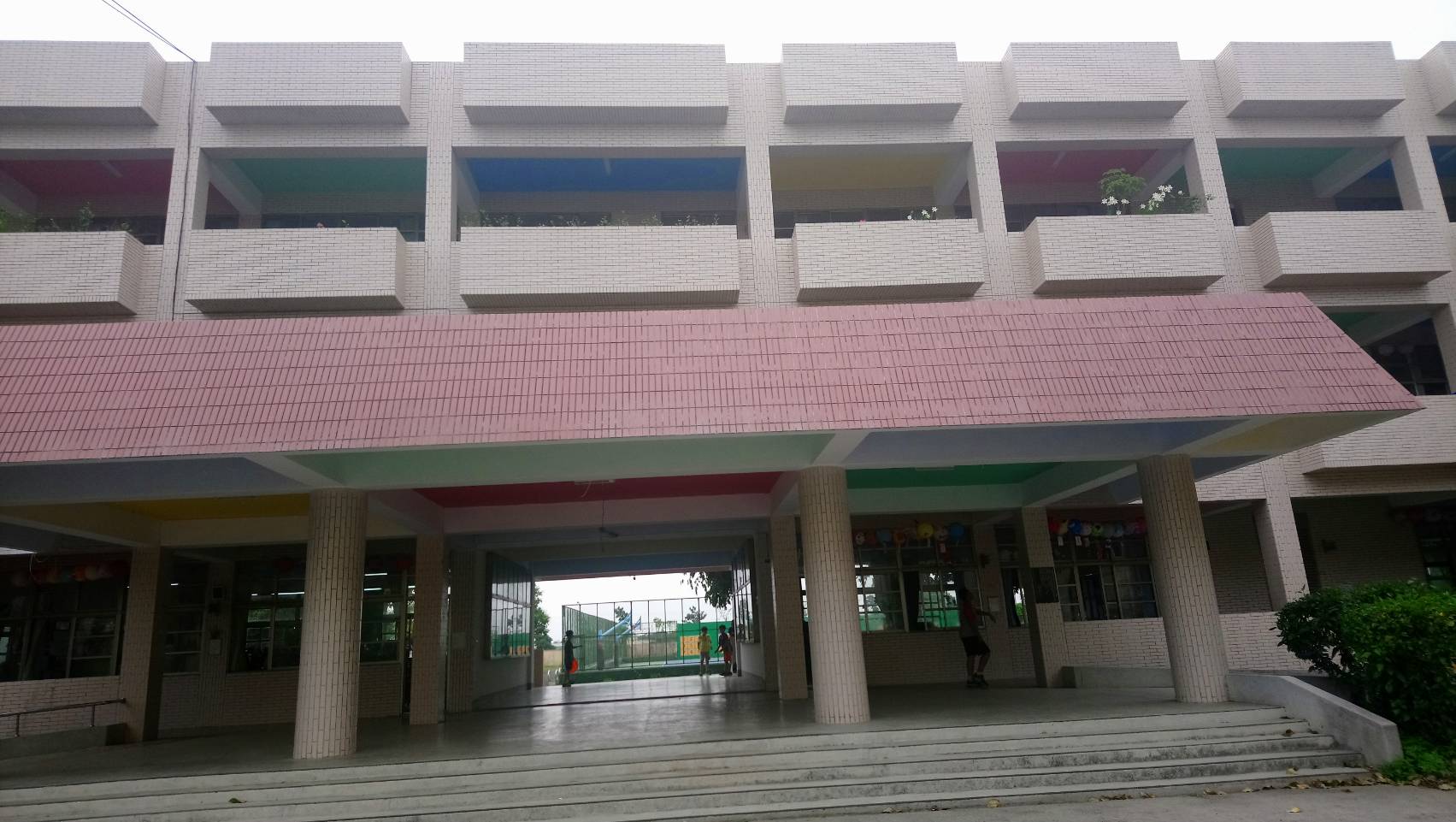 【1F音樂教室】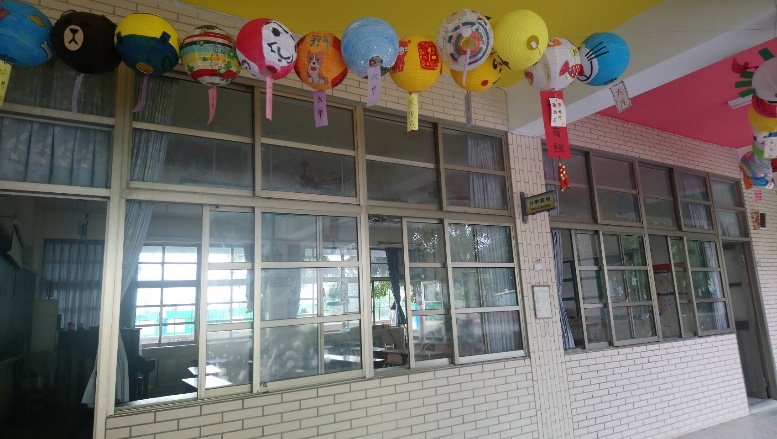 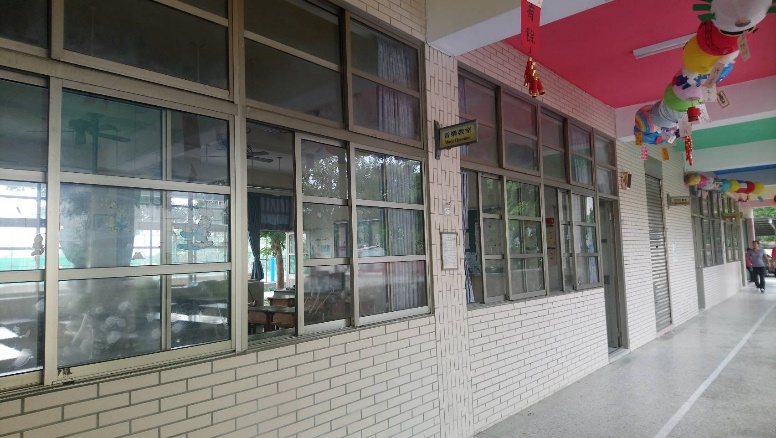 日期/時間課程名稱準備事項講師簡介102/24(六) 13:30-16:30課程說明會-故事啊故事請攜帶你想創作的故事照片或物件唐麗芳203/04(日) 13:30-16:30故事創作（一）：繪本形式與圖文關係、選材請攜帶你想創作的故事照片或物件張素卿303/18(日) 13:30-16:30故事創作（二）：困境與選擇、人物建構與事件步驟表張素卿403/25(日) 13:30-16:30故事創作（三）：對話、核心衝突與懸念張素卿504/14(六) 10:00-12:00一起動手創作圖畫書（一）從故事到文字膠水、珍珠板、廣告紙或雜誌紙林秀穗廖健宏504/14(六) 13:30-16:30一起動手創作圖畫書（一）圖畫媒材體驗膠水、珍珠板、廣告紙或雜誌紙林秀穗廖健宏604/29(日) 13:30-16:30故事創作（四）：認同與解決、首尾呼應檢查張素卿705/06(日) 10:00-12:00一起動手創作圖畫書（二）文字分章與修潤請攜帶畫具、顏料林秀穗廖健宏705/06(日) 13:30-16:30一起動手創作圖畫書（二）圖畫書的畫面構圖請攜帶畫具、顏料林秀穗廖健宏805/13(日) 10:00-12:00一起動手創作圖畫書（三）上色技巧與多媒材運用請攜帶畫具、顏料林秀穗廖健宏805/13(日) 13:30-16:30一起動手創作圖畫書（三）上色技巧與多媒材運用請攜帶畫具、顏料林秀穗廖健宏905/26(六) 10:00-12:00一起動手創作圖畫書（四）創作實作請攜帶畫具、顏料林秀穗廖健宏905/26(六) 13:30-16:30一起動手創作圖畫書（四）創作實作請攜帶畫具、顏料林秀穗廖健宏1006/02(六) 10:00-12:00一起動手創作圖畫書（五）文與圖的結合與修潤請攜帶畫具、顏料林秀穗廖健宏1006/02(六) 13:30-15:30一起動手創作圖畫書（五）文與圖的結合與修潤請攜帶畫具、顏料林秀穗廖健宏1106/10(日) 09:00-16:30創作發表會（初審）講師/評審12暫定08/24(五)複審圖稿繳交13暫定08/26(日)創作發表會（複審）講師/評審14暫定09/02(日)之前複審圖稿修正繳回15暫定09/16(日)入選繪本說明會169-11月份年度社區繪本出版1712月初社區繪本新書發表記者會1812月中走讀雲林－帶著故事去旅行19107/12-108/3社區繪本新書成果展唐麗芳雲林故事人協會創辦人，也是雲林故事館的創館人，自1998年起投入閱讀文化的推廣至今。同時也是催生雲林社區繪本創作的重要推手，說故事的足跡從雲林的偏鄉到台灣各個角落、更遍及到世界各地。相信說故事就像在送禮，也透過分享故事讓這個世界變得更美好。2005年 創辦雲林故事人協會2007年迄今 創辦雲林故事館2010年迄今 走讀雲林、台灣、世界2011年-2012年 雲林國際偶戲節策畫執行2013年-2016年 臺灣竹會創會理事長2014年迄今 催生二崙故事屋2015年 世界竹組織大使World Bamboo Organization Ambassador2016年 走讀馬來西亞2017年 走讀澳洲2018年 即將騎單車走讀臺灣張素卿台東大學兒童文學研究所博士研究生。現任四也出版公司發行人兼總編輯、院童故事服務隊志工，毛毛蟲兒童哲學基金會董事、喜歡你故事隊計畫執行與故事志工。喜歡旅行、攝影與畫畫，努力為青少年和兒童種下閱讀的幸福種子，培養自學、創作與勇於冒險的能力，目前致力與學校合作，協助規劃和執行高關懷孩子課程。專長於出版、活動企畫與行銷管理、跨領域資源整合。固定將已出版的在地故事搬上「國家音樂廳」，與臺北市民交響樂團合作大型兒童音樂舞臺劇，舉辦大型圖畫書原畫展、鄒族生態文化體驗營、新書暨民歌音樂發表會、文學地景走讀等活動。林秀穗/廖健宏圖畫書創作夫妻檔，喜愛圖畫書、漫畫、電影和散步，擁有多樣共同興趣，在文字與圖像創作上各自發展，兩人也合作多本得獎作品，曾獲陳國政兒童文學獎、信誼幼兒文學獎圖畫書類首獎、信誼圖畫書獎佳作、波隆那兒童書展，東方小美人台灣館推薦36位原創童漫繪者之一、豐子愷兒童圖畫書獎評委推薦獎、第38屆金鼎獎、多次獲得好書大家讀年度好書…等，著有「小丑、兔子、魔術師」、「癩蝦蟆與變色龍」、「進城」、「稻草人」、「神探狗汪汪」、「九色鹿」、「七日的青鳥」、「哈拉公爵的神秘邀約」、「死神與男孩系列10本」、「謎霧島系列2本」、「飛天小魔女系列6本」等書，持續創作中。